USDA-NRCS FUNDING OPPORTUNITY THROUGH EQIP  LOCAL FUNDING OPPORTUNITIES PROVIDED THROUGH USDA-NRCS IN COOPERATION WITH THE CATOCTIN AND FREDERICK SOIL CONSERVATION DISTRICTSA VARIETY OF BEST MANAGEMENT PRACTICES WILL QUALIFY FOR FUNDING TO ADDRESS RESOURCE CONCERNS IDENTIFIED BY THE FREDERICK COUNTY WORKING GROUPYour Local Partners will be accepting applications for this funding opportunity from:November 16, 2015 through December 16, 2015Contact Brent Cammauf or Denny Remsburg for more details or to schedule an appointment.301-695-2803 x3or visit our website: catoctinfrederickscd.com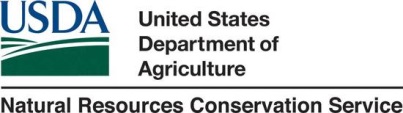 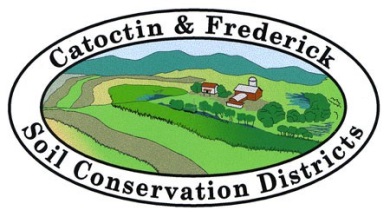 